Copyright InformationThis INCOSE Technical Product was prepared by the International Council on Systems Engineering (INCOSE). It is approved by the INCOSE Technical Operations Leadership (or CAB or BOD) for release as an INCOSE Technical Product.Copyright (c) 2020 by INCOSE, subject to the following restrictions:Author Use. Authors have full rights to use their contributions in a totally unfettered way with credit to the INCOSE Technical source. Abstraction is permitted with credit to the source. INCOSE Use. Permission to reproduce and use this document or parts thereof by members of INCOSE and to prepare derivative works from this document for INCOSE use is granted, with attribution to INCOSE and the original author(s) where practical, provided this copyright notice is included with all reproductions and derivative works.External Use. This document may not be shared or distributed to any non-INCOSE third party. Requests for permission to reproduce this document in whole or part, or to prepare derivative works of this document for external and commercial use should be addressed to the INCOSE Central Office, 7670 Opportunity Rd., Suite 220, San Diego, CA 92111-2222.Electronic Version Use. Any electronic version of this document is to be used for personal, professional use only and is not to be placed on a non-INCOSE sponsored server for general use. Any additional use of these materials must have written approval from INCOSE Central.Integrated Data as a Foundation of Systems EngineeringDocument No.: text
Version/Revision: text
Date: textPrepared by:textRevision HistoryTable of Contents1 Heading Level1	71.1 Heading Level 2	72 Heading Level1	83 Heading Level1	94 Heading Level1	105 Heading Level1	116 Heading Level1	127 Heading Level1	138 Heading Level1	149 Heading Level1	1510 Heading Level1	16Appendix A: Text	17Appendix B. Acronyms and Appreviations	18Appendix C: text	19List of ExhibitsFigure 1. Title. Caption	7Heading Level1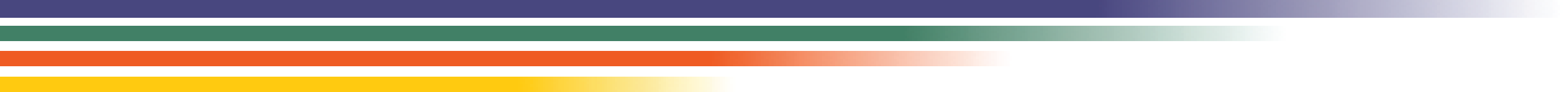 Heading Level 2Text Figure 1. Title. CaptionHeading Level 3Text Heading Level 4Heading Level 5Text Heading Level1TextHeading Level1textHeading Level1textHeading Level1TextHeading Level1textHeading Level1textHeading Level1textHeading Level1textHeading Level1textAppendix A: TextText Appendix B. Acronyms and AppreviationsAppendix C: textText RevisionRevision DateChange Description & RationaleAPIApplication Program Interface